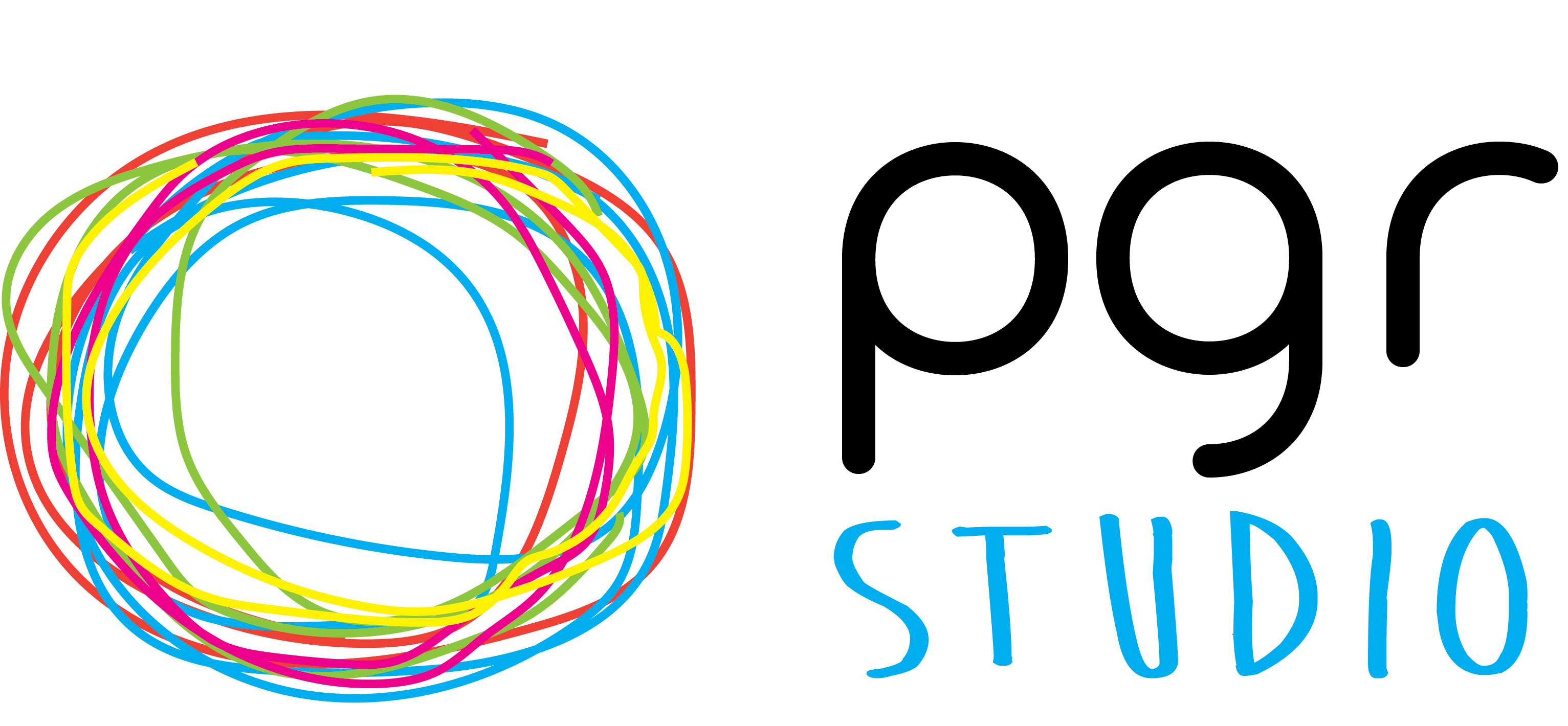 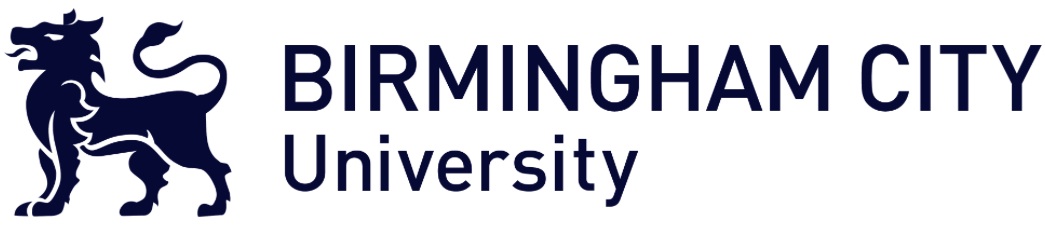 PGR STUDIO RESEARCHER DEVELOPMENT AWARDSThe PGR Studio’s Researcher Development Awards enable Arts, Design & Media (ADM) doctoral researchers to apply for funding to organise and facilitate development initiatives. Funded activities must clearly benefit doctoral researchers across ADM (or within smaller research areas), and enhance the ADM doctoral environment and community. Initiatives could take the form of workshops, events, training or social activities and should take place before 31/07/2021. Applications are particularly welcome that:are developed collaboratively between doctoral researchers in different ADM schools; bring together doctoral researchers across disciplines within ADM;enhance the profile and visibility of the ADM doctoral community;are innovative, engaging and interactive.This form is to register your initial interest for a Researcher Development Award. If you are successful at this stage, The PGR Studio will work with you to develop a full proposal. More information and examples of previous funding awards can be found on The PGR Studio website here.Researcher Development AwardsEXPRESSION OF INTERESTPlease email your completed application to admpgr-studio@bcu.ac.ukPERSONAL DETAILSPERSONAL DETAILSName(s):School(s):Stage(s) in PhD:ABOUT THE PROJECTABOUT THE PROJECTTitle of proposed initiative:Duration of project:Start Date / End date:Approximate funds requested:Summary of proposed initiative, why it is important and how it will benefit ADM doctoral researchers (Max 250 words):Summary of proposed initiative, why it is important and how it will benefit ADM doctoral researchers (Max 250 words):